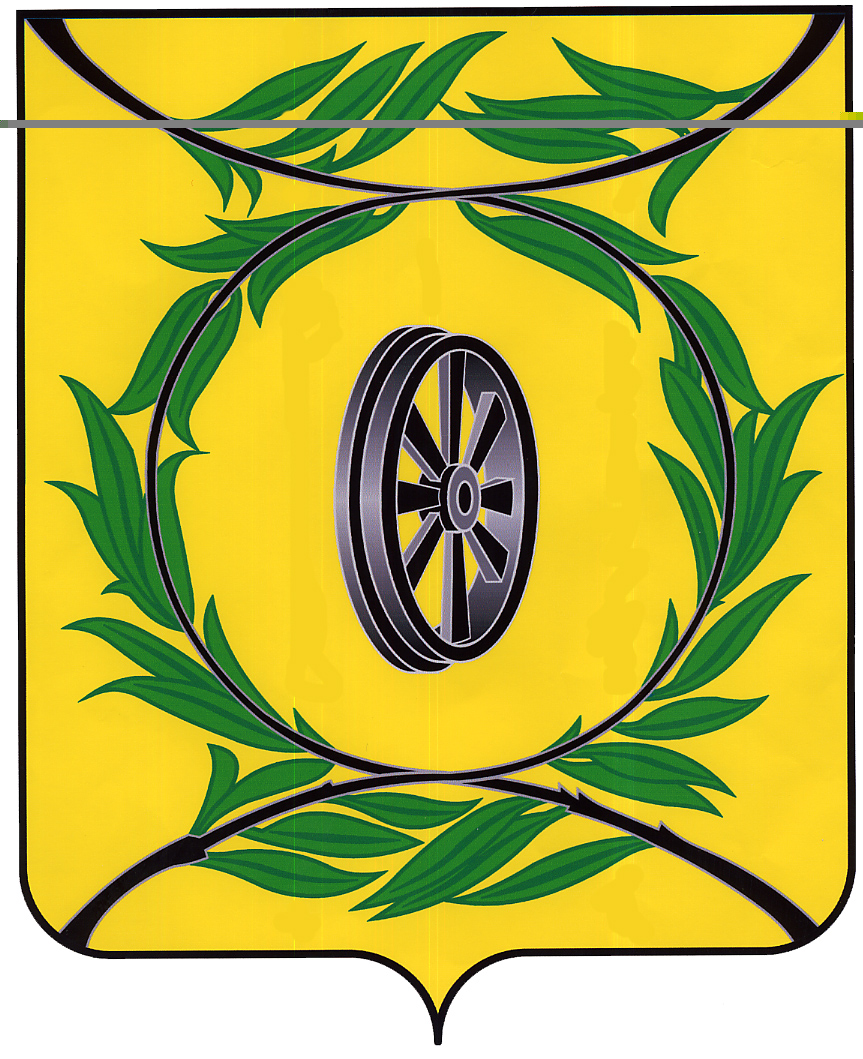 ФИНАНСОВОЕ УПРАВЛЕНИЕ  КАРТАЛИНСКОГО МУНИЦИПАЛЬНОГО РАЙОНАП Р И К А З от 08.02.2023 г.                                                           №  17     Об утверждении Типовой формысоглашения (договора) о предоставлении из бюджета Карталинского муниципального района субсидий, в том числе грантов в форме субсидий, юридическим лицам, индивидуальным предпринимателям, а также физическим лицамВ соответствии с абзацем третьим пункта 9 статьи 78, пунктом 6 статьи 78.1 Бюджетного кодекса Российской ФедерацииПРИКАЗЫВАЮ:1. Утвердить прилагаемую Типовую форму соглашения (договора) о предоставлении из бюджета Карталинского муниципального района субсидий, в том числе грантов в форме субсидий, юридическим лицам, индивидуальным предпринимателям, а также физическим лицам.2. Установить, что соглашения (дополнительные соглашения к ранее заключенным соглашениям) формируются в соответствии с Типовой формой, начиная с заключения соглашений (дополнительных соглашений к ранее заключенным соглашениям) на 2023 год.3.  Приказ Финансового управления от 31.12.2019 г. № 193 «Об утверждении Типовой формы договора (соглашения) между главным распорядителем средств бюджета Карталинского муниципального района и юридическим лицом (за исключением муниципальных учреждений), индивидуальным предпринимателем, физическим лицом – производителем товаров, работ, услуг о предоставлении субсидии из местного бюджета» признать утратившим силу.4. Настоящий приказ вступает в силу с 01.01.2023 года.Заместитель главы по финансовым вопросам – Начальник Финансового управления Карталинского муниципального района                                                                       Н.Н. Свертилова                                              Утверждена                                                                  приказом Финансового управленияКарталинского муниципального района                                                от 08 февраля 2023 г. № Типовая формасоглашения (договора) о предоставлении из бюджета Карталинского муниципального района субсидий, в том числе грантов в форме субсидий, юридическим лицам, индивидуальным предпринимателям, а также физическим лицам «_____» _____________ 20______  (дата заключения соглашения (договора))_______________________________________________________________________,(наименование главного распорядителя средств бюджета Карталинского муниципального района)<1>именуемый в дальнейшем «Главный распорядитель средств местного бюджета», которому как получателю средств бюджета Карталинского муниципального района (далее – местный бюджет) доведены лимиты бюджетных обязательств на предоставление_________________________________________________________                                                (наименование субсидии (гранта в форме субсидии)______________________________________________________________________________________________________________в лице ______________________________________________________________________         (наименование должности руководителя главного распорядителя средств местного бюджета или уполномоченного им лица)_________________________________________________, действующего на основании                                          (фамилия, имя, отчество)____________________________________________________________ с одной стороны                                                                         (положение  об органе власти, доверенность, приказ или иной документ)и __________________________________________________________________________,       (наименование для юридического лица, фамилия, имя, отчество (при наличии) индивидуального предпринимателя или физического лица)именуемый в дальнейшем «Получатель», в лице ____________________________________________________________________________  (наименование должности лица, а также фамилия, имя, отчество (при наличии) представляющего Получателя, или уполномоченного им лица, фамилия, имя, отчество (при наличии) индивидуального предпринимателя или физического лица)действующего на основании ________________________________________________,              (реквизиты устава юридического лица, свидетельство о государственной регистрации для __________________________________________________________________________________________индивидуального предпринимателя, доверенности)с согласия законного представителя_______________________________________<2>,                                                                         (фамилия, имя, отчество (при наличии) лица,   являющегося законным представителем Получателя)__________________________________<3>, именуемый в дальнейшем «Агент», (наименование иного юридического лица)в лице _____________________________________________________________________,              (наименование должности, а также фамилия, имя, отчество (при наличии) руководителя Агента или уполномоченного им лица)действующего на основании ________________________________________________,                                                             (реквизиты учредительного документа Агента, доверенности,_________________________________________________________________________________________ приказа или иного документа, удостоверяющего полномочия)с другой стороны, далее именуемые «Стороны», в соответствии с Бюджетным кодексом Российской Федерации, Решением Собрания депутатов Карталинского муниципального района от ___ №__________________________________________                                                                                                      (наименование решения Собрания депутатов о бюджете_________________________________________________________________________________________ Карталинского муниципального района на очередной (текущий) финансовый год и плановый период)____________________________________________________________________________    (наименование правил (порядка) предоставления субсидии (гранта в форме субсидии) из местного бюджета Получателю)утвержденного постановлением администрации Карталинского муниципального района                          от __________ № __________ (далее – Правила предоставления субсидии), заключили настоящее Соглашение о нижеследующем.I. Предмет Соглашения1.1. Предметом настоящего Соглашения является предоставление Получателю из местного бюджета _________________________________________                           (субсидии/гранта в форме субсидии/субсидии в виде имущественного взноса)(далее - Субсидия) в целях <4>: 1.1.1. достижения результатов регионального (муниципального) проекта _________________________________________________________________ <5>;                          (наименование регионального (муниципального) проекта)1.1.2. достижения результата (выполнения мероприятия) ___________________________________________   муниципальной программы   (вид и наименование структурного элемента)___________________________________________________________________<6>;(наименование муниципальной программы)1.1.3. _______________________________________________________________     (финансового обеспечения затрат/возмещения затрат/возмещения недополученных доходов)Получателя, связанных с ________________________________________________ <7>;                            (производством(реализацией) товаров, выполнением работ, оказанием услуг)1.1.4. денежного поощрения за достигнутые результаты_________________________________________________________ <8>;            (указание конкретного результата, за достижение которого предоставляется Субсидия)1.1.5 ____________________________________________________________ <9>.                        (иная(ые) цель(и) предоставления Субсидии)II. Финансовое обеспечение предоставления Субсидии2.1. Субсидия предоставляется на цели, указанные в разделе I настоящегоСоглашения, в размере _________________ (_________________________________)                                    (сумма цифрами)                  (сумма прописью)рублей _____ копеек, в том числе <10>:2.1.1. в пределах лимитов бюджетных обязательств, доведенных _______________________________________________________ как получателю средств   (наименование главного распорядителя средств местного бюджета)местного бюджета по кодам классификации расходов Российской Федерации (далее - коды БК), в следующем размере:в 20    году ________________ (____________________) рублей ___копеек -                         (сумма цифрами)             (сумма прописью)по коду БК ___________________;                          (код БК)в 20__ году ______________(______________________) рублей ___ копеек -                                (сумма цифрами)                  (сумма прописью)по коду БК ___________________;                          (код БК)в 20__ году ____________ (_______________________) рублей ___ копеек -                            (сумма цифрами)             (сумма прописью)по коду БК ____________________;                               (код БК)2.1.2. за пределами планового периода в соответствии с _________________________________________________________________<11>:  (реквизиты принятого в соответствии с бюджетным законодательством Российской Федерации акта администрации Карталинского муниципального района, предусматривающего заключение соглашения (договора) на срок, превышающий срок действия лимитов бюджетных обязательств)в 20__ году ___________ (__________________) рублей __ копеек <12>;                         (сумма цифрами)       (сумма прописью)в 20__ году ____________ (____________________) рублей __ копеек <12>;                         (сумма цифрами)          (сумма прописью)в 20__ году ____________ (_____________________) рублей __ копеек <12>.                         (сумма цифрами)          (сумма прописью)III. Условия и порядок предоставления Субсидии3.1. Субсидия предоставляется в соответствии с Правилами предоставления субсидии:3.1.1. на финансовое обеспечение затрат, источником финансового обеспечения которых является Субсидия, в соответствии с перечнем согласно приложению № ____ к настоящему Соглашению, которое является неотъемлемой частью настоящего Соглашения <13>, при  представлении____________________                                                                                                                   (Получателем, Агентом<2>)Главному распорядителю средств местного бюджета:           3.1.1.1. в срок до «__» _________ 20__ г. документов, подтверждающих направление собственных и (или) привлеченных средств (заемные и кредитные средства, средства спонсоров и другие средства, полученные Получателем, за исключением средств, предоставленных из бюджетов бюджетной системы Российской Федерации), в размере не менее ____ процентов общего объема Субсидии на цели, указанные в разделе I настоящего Соглашения <14>;3.1.1.2. в срок до «__» ______ 20__ г. иных документов, в том числе <15>:3.1.1.2.1.________________________________________________________;3.1.1.2.2.________________________________________________________;3.1.1.3. при соблюдении иных условий, в том числе <16>:3.1.1.3.1. ________________________________________________________;3.1.1.3.2. ________________________________________________________;3.1.2. на возмещение ____________________________ при представлении                                                   (затрат/недополученных доходов)__________________________ в ________________________________________________ (Получателем, Агентом <3>)               (наименование главного распорядителя средств местного бюджета)документов, подтверждающих факт произведенных Получателем __________________________, на возмещение которых предоставляется Субсидия   (затрат/недополученных доходов)в соответствии с Правилами предоставления субсидии и настоящим Соглашением, а также иных документов, определенных в приложении № _____ к настоящему Соглашению <17>, являющемуся неотъемлемой частью настоящего Соглашения.3.2. Перечисление Субсидии осуществляется в соответствии с бюджетным законодательством Российской Федерации:3.2.1. на лицевой счет, открытый в ______________________________________________________________________(указывается в Управлении Федерального казначейства по Челябинской области или Финансовом управлении Карталинского муниципального района)___________________________________________________________________________            (указываются условия и срок в соответствии с Правилами предоставления субсидии) <18> после представления Получателем документов в порядке, установленном ___________________________________________________________________________,(указывается орган, принявший порядок, наименование, номер и дата документа, которым утвержден порядок)для использования Субсидии <18>.3.2.2. на счет Получателя, открытый в подразделениях расчетной сети Центрального банка Российской Федерации или кредитных организациях ______________________________________________________________<19>;(наименование учреждения банка или кредитной организации)3.2.3. в соответствии с планом-графиком перечисления Субсидии, установленным в приложении № ____ к настоящему Соглашению, являющимся неотъемлемой частью настоящего Соглашения <20>;3.2.3.1. не позднее ____ рабочего дня, следующего за днем представления Получателем Главному распорядителю средств местного бюджета следующих документов <21>:3.2.3.2._________________________________________________________;3.2.3.3. _______________________________________________________.3.3. Условием предоставления Субсидии является согласие Получателя на осуществление Главным распорядителем средств местного бюджета и органами муниципального финансового контроля проверок соблюдения Получателем условий  и порядка предоставления Субсидии <22>. Выражение согласия Получателя на осуществление указанных проверок осуществляется путем подписания настоящего Соглашения <23>.IV. Взаимодействие Сторон4.1. Главный распорядитель средств местного бюджета обязуется:4.1.1. обеспечить предоставление Субсидии в соответствии с разделом III настоящего Соглашения;4.1.2. осуществлять проверку представляемых _______________________                                                                                                            (Получателем, Агентом <3>)документов, указанных в пунктах _______ <24> настоящего Соглашения, в томчисле на соответствие их Правилам предоставления субсидии, в течение ______рабочих дней со дня их получения от __________________________________;                                                                                                     (Получателя, Агента <3>)4.1.3. обеспечить соблюдение Получателем при последующем предоставлении им средств иным лицам в форме _________________________________ следующих условий <25>:(наименование формы предоставления средств)4.1.3.1. о заключении договоров о предоставлении средств иным лицам (внесении в них изменений) по типовой форме, установленной Финансовым управлением Карталинского муниципального района  <26>;4.1.3.2. о проведении конкурса, иного отбора (далее - отбор) иных лиц в соответствии с требованиями, установленными для проведения отбора <27>;4.1.3.3. иных условий <28>:4.1.3.3.1. ________________________________________________________;4.1.3.3.2. _______________________________________________________.4.1.4. обеспечивать перечисление Субсидии на счет Получателя, указанный в разделе VIII настоящего Соглашения, в соответствии с пунктом 3.2 настоящего Соглашения;4.1.5. устанавливать <29>:4.1.5.1. значения результатов предоставления Субсидии, показателей, необходимых для достижения результатов предоставления Субсидии <30>, согласно приложению № _____ к настоящему Соглашению, которое является неотъемлемой частью настоящего Соглашения <31>;4.1.5.2. план мероприятий по достижению результатов предоставления Субсидии (контрольные точки) согласно приложению № _____к настоящему Соглашению, которое является неотъемлемой частью настоящего Соглашения <32>;4.1.5.3. иные показатели <33>:4.1.5.3.1. ________________________________________________________;4.1.5.3.2. ________________________________________________________;4.1.6. осуществлять оценку достижения Получателем значений результатов предоставления Субсидии, показателей и плана мероприятий по достижению результатов предоставления Субсидии (контрольных точек), установленных в соответствии с пунктом 4.1.5 настоящего Соглашения, на основании <34>:4.1.6.1. отчета о достижении значений результатов предоставления Субсидии согласно приложению № _____ к настоящему Соглашению <35>, являющемуся неотъемлемой частью настоящего Соглашения, представленного в соответствии с пунктом 4.3.11.2 настоящего Соглашения;4.1.6.2. отчета о реализации плана мероприятий по достижению результатов предоставления Субсидии (контрольных точек) согласно приложению № _____ к настоящему Соглашению <36>, которое является неотъемлемой частью настоящего Соглашения, представленного в соответствии с пунктом 4.3.11.3 настоящего Соглашения;4.1.6.3. ______________________________________________ <37>;4.1.7. осуществлять контроль за соблюдением Получателем порядка и условий предоставления Субсидии, установленных Правилами предоставления субсидии и настоящим Соглашением, путем проведения плановых и (или) внеплановых проверок <38>:4.1.7.1. по месту нахождения Главного распорядителя средств местного бюджета на основании:4.1.7.1.1. отчета о расходах Получателя, источником финансового обеспечения которых является Субсидия, согласно приложению № _____ к настоящему Соглашению, являющемуся неотъемлемой частью настоящего Соглашения, представленного в соответствии с пунктом 4.3.11.1 настоящего Соглашения <39>;4.1.7.1.2. иных отчетов <40>:4.1.7.1.2.1. _________________________________________________;4.1.7.1.2.2. _________________________________________________;4.1.7.1.3. иных документов, представленных Получателем по запросу Главного распорядителя средств местного бюджета в соответствии с пунктом 4.3.12 настоящего Соглашения;4.1.7.2. по месту нахождения Получателя путем документального и фактического анализа операций, произведенных Получателем, связанных с использованием Субсидии;4.1.8. в случае установления Главным распорядителем средств местного бюджета факта неисполнения Получателем обязательств, установленных настоящим Соглашением, направлять Получателю претензию о невыполнении обязательств настоящего Соглашения <41>;4.1.9. в случае установления Главным распорядителем средств местного бюджета или получения от органа муниципального финансового контроля информации о факте нарушения Получателем порядка и условий предоставления Субсидии, предусмотренных Правилами предоставления субсидии и (или) настоящим Соглашением, в том числе недостижения значений результатов предоставления Субсидии, показателей, установленных в соответствии с пунктом 4.1.5.1 настоящего Соглашения, направлять Получателю требование об обеспечении возврата Субсидии в местный бюджет в размере и в сроки, определенные в указанном требовании;4.1.10. в случае, если Получателем не достигнуты значения результатов предоставления субсидии, показателей, установленных в соответствии с пунктом 4.1.5 настоящего Соглашения, направлять Получателю требование об уплате штрафных санкций <42>;4.1.11. по завершении финансового года после принятия отчетов, установленных пунктом 4.3.11 настоящего Соглашения, направлять Получателю Акт об исполнении обязательств по настоящему Соглашению в срок не позднее ____ рабочего дня со дня принятия указанных отчетов <43>;4.1.12. рассматривать предложения, документы и иную информацию, направленную Получателем, в том числе в соответствии с пунктом 4.4.1 настоящего Соглашения, в течение ____ рабочих дней со дня их получения и уведомлять Получателя о принятом решении;4.1.13. направлять Получателю разъяснения по вопросам, связанным с исполнением настоящего Соглашения, в течение ____ рабочих дней со дня получения обращения Получателя в соответствии с пунктом 4.4.2 настоящего Соглашения;4.1.14. обеспечивать согласование с Получателем новых условий настоящего Соглашения в случае уменьшения Главному распорядителю средств местного бюджета ранее доведенных лимитов бюджетных обязательств на предоставление Субсидии, приводящего к невозможности предоставления Субсидии в размере, определенном пунктом 2.1 настоящего Соглашения, в том числе размера и (или) сроков предоставления Субсидии в течение __ рабочих дней со дня такого уменьшения;4.1.15. выполнять иные обязательства в соответствии с бюджетным законодательством Российской Федерации и Правилами предоставления субсидии <44>:4.1.15.1. ___________________________________________________;4.1.15.2. ___________________________________________________.4.2. Главный распорядитель средств местного бюджета вправе:4.2.1. принимать решение об изменении условий настоящего Соглашения в соответствии с пунктом 7.3 настоящего Соглашения, в том числе на основании информации и предложений, направленных Получателем в соответствии с пунктом 4.4.1 настоящего Соглашения, включая изменение размера Субсидии <45>;4.2.2. принимать в соответствии с бюджетным законодательством Российской Федерации <46>:4.2.2.1. решение об использовании остатка Субсидии, не использованного на начало очередного финансового года, на цели, указанные в разделе I настоящего Соглашения, не позднее ____ рабочего дня <47> со дня получения от Получателя документов, подтверждающих наличие и объем неисполненных обязательств, источником финансового обеспечения которых является указанный остаток <48>;4.2.2.2. решение об использовании средств, поступивших Получателю в текущем финансовом году от возврата дебиторской задолженности, возникшей от использования Субсидии (далее - средства от возврата дебиторской задолженности), на цели, указанные в разделе I настоящего Соглашения, не позднее ____ рабочего дня <43> со дня получения от Получателя информации об использовании средств от возврата дебиторской задолженности с указанием причин ее образования <49>;4.2.3. приостанавливать предоставление Субсидии в случае установления Главным распорядителем средств местного бюджета или получения от органа муниципального финансового контроля информации о факте нарушения Получателем порядка и условий предоставления Субсидии, предусмотренных Правилами предоставления субсидии и настоящим Соглашением, в том числе указания в документах, представленных Получателем в соответствии с настоящим Соглашением, недостоверных сведений, до устранения указанных нарушений с обязательным уведомлением Получателя не позднее ____ рабочего дня с даты принятия решения о приостановлении предоставления Субсидии <50>;4.2.4. запрашивать у Получателя документы и информацию, необходимые для осуществления контроля за соблюдением Получателем порядка и условий предоставления Субсидии, установленных Правилами предоставления Субсидии и настоящим Соглашением, в соответствии с пунктом 4.1.7 настоящего Соглашения <51>;4.2.5. осуществлять иные права в соответствии с бюджетным законодательством Российской Федерации и Правилами предоставления субсидии <52>:4.2.5.1. _____________________________________________________;4.2.5.2. _____________________________________________________.4.3. Получатель обязуется:4.3.1. представлять Главному распорядителю средств местного бюджета документы, в соответствии с пунктами  3.1.1.1,  3.1.1.2,  3.1.2 и (или) 3.2.3.1 настоящего Соглашения <53>;4.3.2. представить Главному распорядителю средств местного бюджета в срок до __________ документы, установленные пунктами 4.2.2.1 и (или) 4.2.2.2 настоящего Соглашения <54>;4.3.3. не  позднее ______   рабочего   дня   со дня   подписания настоящего Соглашения представить в ____________________________________________                           (указывается Управление Федерального казначейства по Челябинской области или Финансовое управление Карталинского муниципального района)документы, необходимые для открытия лицевого счета <55>;4.3.4. заключать договоры о предоставлении средств иным лицам, предусмотренные пунктом 4.1.3.1 настоящего Соглашения, по типовой форме, установленной Финансовым управлением Карталинского муниципального района <56>;4.3.5. проводить отбор иных лиц в соответствии с требованиями, установленными для проведения такого отбора <57>;4.3.6. соблюдать иные условия, предусмотренные пунктом 4.1.3.3 настоящего Соглашения <58>;4.3.7. не приобретать за счет Субсидии иностранную валюту, за исключением операций <59>:4.3.7.1. осуществляемых в соответствии с валютным законодательством Российской Федерации при закупке (поставке) высокотехнологичного импортного оборудования, сырья и комплектующих изделий;4.3.7.2. ____________________________________________________ <60>;4.3.8. обеспечить достижение значений результатов предоставления Субсидии, показателей, устанавливаемых в соответствии с пунктом 4.1.5.1 настоящего Соглашения, и соблюдение сроков их достижения <61>;4.3.9. обеспечить реализацию плана мероприятий по достижению результатов предоставления Субсидии (контрольных точек), устанавливаемого в соответствии с пунктом 4.1.5.2 настоящего Соглашения <62>;4.3.10. обеспечить достижение значений иных показателей, устанавливаемых в соответствии с пунктом 4.1.5.3 настоящего                     Соглашения <63>;4.3.11. представлять Главному распорядителю средств местного бюджета  <64>:4.3.11.1. отчет о расходах Получателя, источником финансового обеспечения которых является Субсидия, в соответствии с пунктом 4.1.7.1.1 настоящего Соглашения  не позднее ____ рабочего дня, следующего за отчетным _______________________ <65>;    (месяц, квартал, год)4.3.11.2. отчет о достижении значений результатов предоставления Субсидии  в соответствии с пунктом 4.1.6.1 настоящего Соглашения не позднее____ рабочего дня, следующего за отчетным _________________________ <66>;                                                                                                (месяц, квартал, год)4.3.11.3. отчет о реализации плана мероприятий по достижению результатов предоставления Субсидии (контрольных точек) в соответствии с пунктом 4.1.6.2 настоящего Соглашения не позднее _____ рабочего дня, следующего за отчетным _________________________ <67>.        (месяц, квартал, год)4.3.11.4. иные отчеты <68>:4.3.11.4.1. ______________________________________________________;4.3.11.4.2._____________________________________________________;4.3.12. направлять по запросу Главного распорядителя средств местного бюджета документы и информацию, необходимые для осуществления контроля за соблюдением порядка и условий предоставления Субсидии в соответствии с пунктом  4.2.4  настоящего  Соглашения,  в течение ____ рабочих дней со дня получения указанного запроса <69>;4.3.13. в случае получения от Главного распорядителя средств местного бюджета требования в соответствии с пунктом 4.1.9 настоящего Соглашения:   4.3.13.1. устранять факты нарушения порядка и условий предоставления Субсидии в сроки, определенные в указанном требовании;4.3.13.2. возвращать в бюджет Карталинского муниципального района Субсидию в размере и в сроки, определенные в указанном требовании;4.3.14. уплатить в бюджет Карталинского муниципального района штрафные санкции, в случае принятия Главным распорядителем средств местного бюджета решения о применении к  Получателю штрафных санкций в соответствии с пунктом 4.1.10 настоящего Соглашения, в срок, установленный Главным распорядителем средств местного бюджета в требовании об уплате штрафных санкций <70>;4.3.15. возвращать в бюджет Карталинского муниципального района:4.3.15.1. неиспользованный остаток Субсидии в случае отсутствия решения, принимаемого Главным распорядителем средств местного бюджета в соответствии с пунктом 4.2.2.1 настоящего Соглашения, в срок  до «__» _____ 20__ г. <71>;4.3.15.2. средства от возврата дебиторской задолженности в случае отсутствия решения, принимаемого Главным распорядителем средств  местного бюджета, в соответствии с пунктом 4.2.2.2 настоящего   Соглашения, в срок до «__» __________ 20__ г. <72>;4.3.16. обеспечивать полноту и достоверность сведений, представляемых Главному распорядителю средств местного бюджета в соответствии с настоящим Соглашением;4.3.17. выполнять иные обязательства в соответствии с законодательством Российской Федерации и Правилами предоставления субсидии <73>:4.3.17.1. _______________________________________________________;4.3.17.2. _______________________________________________________.4.4. Получатель вправе:4.4.1. направлять Главному распорядителю средств местного бюджета предложения о внесении изменений в настоящее Соглашение в соответствии с пунктом 7.3 настоящего Соглашения, в том числе в случае установления необходимости изменения размера Субсидии с приложением информации, содержащей финансово-экономическое обоснование данного изменения;4.4.2. обращаться к Главному распорядителю средств местного бюджета в целях получения разъяснений в связи с исполнением настоящего Соглашения;4.4.3. направлять в очередном финансовом году неиспользованный остаток Субсидии, полученной в соответствии с настоящим Соглашением (при наличии), на осуществление выплат в соответствии с целями, указанными в разделе I настоящего Соглашения, в случае принятия Главным распорядителем средств местного бюджета соответствующего решения в соответствии с пунктом  4.2.2.1  настоящего Соглашения <74>;4.4.4. направлять в текущем финансовом году поступившие Получателю средства от возврата дебиторской задолженности на осуществление выплат в соответствии с целями, указанными в разделе I настоящего Соглашения, в случае принятия Главным распорядителем средств местного бюджета соответствующего решения в соответствии с пунктом 4.2.2.2 настоящего Соглашения <75>;4.4.5. осуществлять иные права в соответствии с бюджетным законодательством Российской Федерации и Правилами предоставления субсидии <76>:4.4.5.1. ____________________________________________________;4.4.5.2. _____________________________________________________.4.6. Права и обязанности Агента осуществляются в соответствии с Правилами предоставления субсидии <3>:4.6.1. Агент обязуется:4.6.1.1. ____________________________________________________;4.6.1.2. ____________________________________________________;4.6.2. Агент вправе:4.6.2.1. ____________________________________________________;4.6.2.2. ____________________________________________________.V. Ответственность Сторон5.1. В случае неисполнения или ненадлежащего исполнения своих обязательств по настоящему Соглашению Стороны несут ответственность в соответствии с законодательством Российской Федерации и настоящим Соглашением.5.2. Иные положения об ответственности за неисполнение или ненадлежащее исполнение Сторонами обязательств по настоящему Соглашению <77>:5.2.1. __________________________________________________________;5.2.2. __________________________________________________________.VI. Иные условия6.1. Иные условия по настоящему Соглашению <78>:6.1.1. ______________________________________________________;6.1.2. _______________________________________________________.VII. Заключительные положения7.1. Споры, возникающие между Сторонами в связи с исполнением настоящего Соглашения, решаются ими, по возможности, путем проведения переговоров с оформлением соответствующих протоколов или иных документов. При недостижении согласия споры между Сторонами решаются в судебном порядке.7.2. Настоящее Соглашение вступает в силу с даты его подписания лицами, имеющими право действовать от имени каждой из Сторон, но не ранее доведения лимитов бюджетных обязательств, указанных в пункте 2.1 настоящего Соглашения, и действует до полного исполнения Сторонами своих обязательств по настоящему Соглашению.7.3. Изменение настоящего Соглашения, в том числе в соответствии с положениями пункта 4.2.1 настоящего Соглашения, осуществляется по соглашению Сторон и оформляется в виде дополнительного соглашения к настоящему Соглашению согласно приложению № 1 к настоящему Соглашению, являющемуся неотъемлемой частью настоящего  Соглашения <79>.7.4. Изменение настоящего Соглашения в одностороннем порядке <80> возможно в случаях:7.4.1. внесения изменений в сводную бюджетную роспись, повлекших изменение кодов БК, в соответствии с которыми предоставляется Субсидия;7.4.2. изменения реквизитов Главного распорядителя средств местного бюджета.7.5. Расторжение настоящего Соглашения осуществляется по соглашению Сторон <81> или в случаях, определенных пунктом 7.6 настоящего Соглашения, в одностороннем порядке.7.6. Расторжение настоящего Соглашения в одностороннем порядке <82> возможно в случаях:7.6.1. реорганизации, ликвидации <83> или прекращения                 деятельности <84> Получателя;7.6.2. нарушения Получателем порядка и условий предоставления Субсидии, установленных Правилами предоставления субсидии и настоящим Соглашением;7.6.3. недостижения Получателем установленных настоящим Соглашением значений результатов предоставления Субсидии, показателей, установленных в соответствии с пунктом 4.1.5.1 настоящего Соглашения <85>;7.6.4. недостижения согласия Сторон о согласовании новых условий настоящего Соглашения в случае уменьшения Главному распорядителю средств местного бюджета ранее доведенных лимитов бюджетных обязательств на предоставление Субсидии, приводящего к невозможности предоставления Субсидии в размере, определенном пунктом 2.1 настоящего Соглашения;7.6.5. ________________________________________________ <86>.7.7. Расторжение настоящего Соглашения Получателем в одностороннем порядке не допускается.7.8. Документы и иная информация, предусмотренные настоящим Соглашением, направляются Сторонами следующим(и) способом(ами) <87>:7.8.1. заказным письмом с уведомлением о вручении либо вручением представителем одной Стороны подлинников документов, иной информации представителю другой Стороны;7.8.2. ________________________________________________ <88>.7.9. Настоящее Соглашение заключено Сторонами в форме документа на бумажном носителе в ________________ экземплярах,  по одному экземпляру для                                            (двух, трех <3>)каждой из Сторон <89>.VIII. Платежные реквизиты СторонIX. Подписи Сторон<1> Под главным распорядителем средств бюджета Карталинского муниципального района в настоящей Типовой форме понимается орган местного самоуправления, или организация, до которых в соответствии с бюджетным законодательством Российской Федерации как получателю средств бюджета Карталинского муниципального района доведены в установленном порядке лимиты бюджетных обязательств на предоставление субсидий (грантов в форме субсидий) на соответствующий финансовый год и плановый период.<2> Предусматривается в случае, если Получателем является физическое лицо, и в соответствии с законодательством Российской Федерации заключение соглашения Получателем возможно только с согласия его законных представителей.<3> Предусматривается в случае, если правилами (порядком) предоставления субсидии (гранта в форме субсидии) из местного бюджета Получателю, утвержденными нормативно-правовыми актами администрации Карталинского муниципального района, предусмотрено участие иного юридического лица.<4> Указывается в соответствии с Правилами предоставления субсидии.<5> Предусматривается в случае, если Субсидия предоставляется в целях достижения результатов регионального (муниципального) проекта, не входящего в состав муниципальной  программы.<6> Предусматривается в случае, если Субсидия предоставляется в целях достижения результатов (выполнения мероприятий) структурных элементов муниципальной программы, в том числе результатов региональных (муниципальных) проектов, входящих в состав муниципальной программы.<7> Указывается наименование товаров (работ, услуг) на финансовое обеспечение (возмещение) затрат (недополученных доходов), связанных с производством (реализацией) (выполнением, оказанием) которых, предоставляется Субсидия в соответствии с Правилами предоставления субсидии (при наличии).<8> Предусматривается в случае, если Правилами предоставления субсидии предусмотрено предоставление финансовой поддержки физическим лицам, проявившим выдающиеся способности или высокие достижения в определенной сфере деятельности, в том числе в области науки, культуры, образования, искусства и спорта (далее - грант за высокие достижения).<9> Указываются иные цели в соответствии с Правилами предоставления субсидии (при наличии).<10> Указывается размер предоставляемой Субсидии, в том числе размер Субсидии в соответствующем финансовом году по коду классификации расходов Российской Федерации, по которому доведены лимиты бюджетных обязательств на предоставление Субсидии. Расчет размера Субсидии с указанием информации, обосновывающей размер Субсидии, а также (при необходимости) источника получения данной информации, прилагается к соглашению (за исключением случаев, когда размер Субсидии и порядок его расчета определены Правилами предоставления субсидии).<11> Предусматривается при наличии такого акта администрации Карталинского муниципального района.<12> Указывается ежегодный размер Субсидии за пределами планового периода в пределах средств и сроков, установленных актом администрации Карталинского муниципального района, указанным в пункте 2.1.2 настоящей Типовой формы.<13> Предусматривается в случае предоставления Субсидии на финансовое обеспечение затрат Получателя. Приложение, указанное в пункте 3.1.1 настоящей Типовой формы, оформляется согласно приложению № 1 к Типовой форме, утвержденной приказом Министерства финансов Российской Федерации от 30.11.2021 г. № 199н «Об утверждении Типовой формы соглашения (договора) о предоставлении из федерального бюджета субсидий, в том числе грантов в форме субсидий, юридическим лицам, индивидуальным предпринимателям, а также физическим лицам» (далее – Типовая форма по приказу № 199н).<14> Предусматривается в случае, если это установлено Правилами предоставления субсидии.<15> Предусматривается в случае, если это установлено Правилами предоставления субсидии. Указываются конкретные документы, установленные Правилами предоставления субсидии.<16> Предусматривается в случае, если это установлено Правилами предоставления субсидии. Указываются конкретные условия, установленные Правилами предоставления субсидии.<17> Предусматривается в случае предоставления Субсидии в целях возмещения затрат (недополученных доходов) Получателя. Перечень документов, определенных в приложении, указанном в пункте 3.1.2 настоящей Типовой формы, должен содержать документы, указанные в приложении № 2 к Типовой форме по приказу № 199н и (или) иные документы, установленные Правилами предоставления субсидии.<18> Предусматривается в соглашении, если открываются лицевые счета в Федеральном казначействе или Финансовом управлении Карталинского муниципального района. Указываются условия и срок в соответствии с Правилами предоставления Субсидии, а также наименование, номер и дата документа, которым утвержден порядок предоставления документов.<19> Предусматривается в соглашении, если предоставление Субсидии осуществляется на счет Получателя, открытый в подразделениях расчетной сети Центрального банка Российской Федерации или кредитных организациях.<20> Предусматривается в случае, если это установлено Правилами предоставления субсидии. Приложение оформляется согласно приложению № 3 к Типовой форме по приказу № 199н, если иная форма не установлена Правилами предоставления субсидии. Не предусматривается в случае, если перечисление Субсидии осуществляется единовременно.<21> Указываются конкретные документы в случае, если это установлено Правилами предоставления субсидии.<22> Не предусматривается в случае, если Получатель является  муниципальным унитарным предприятием, хозяйственным товариществом и обществом с участием публично-правовых образований в их уставных (складочных) капиталах, коммерческой организацией с участием таких товариществ и обществ в ее уставном (складочном) капитале, а также в случае предоставления субсидии за высокие достижения.<23> Предусматривается в случае, если Правилами предоставления субсидии не установлен иной способ выражения согласия Получателя.<24> Указываются пункты 3.1.1, 3.1.2 и (или) 4.2.2 настоящей Типовой формы и (или) иные положения, предусматривающие представление Получателем Главному распорядителю средств местного бюджета конкретных документов.<25> Предусматривается в случае, если Правилами предоставления субсидии установлены положения о предоставлении Получателем на безвозмездной и безвозвратной основе средств иным лицам, в том числе в форме гранта или вклада в уставный (складочный) капитал юридического лица.<26> Предусматривается в случае, если это установлено Правилами предоставления субсидии.<27> Предусматривается в случае, если Правилами предоставления субсидии предусмотрен отбор иных лиц.<28> Указываются иные конкретные условия, установленные Правилами предоставления субсидии, а также иными нормативными правовыми актами администрации Карталинского муниципального района, регулирующими порядок и условия предоставления субсидии юридическим лицам (при необходимости).<29> Устанавливаются в соответствии с Правилами предоставления субсидии.<30> Предусматривается в случае, если Правилами предоставления субсидии установлены показатели, необходимые для достижения результатов предоставления субсидии.<31> Рекомендуемый образец приложения приведен в приложении № 4 к Типовой форме по приказу № 199н. Не предусматривается в случаях предоставления гранта за высокие достижения.<32> Рекомендуемый образец приложения приведен в приложении № 5 к Типовой форме по приказу № 199н. Не предусматривается в случаях предоставления гранта за высокие достижения.<33> Предусматривается в случае, если это установлено Правилами предоставления субсидии. Указываются иные конкретные показатели, в том числе при необходимости целевые показатели, рекомендуемый образец оформления которых приведен в приложении № 6 к Типовой форме по приказу № 199н.<34> Предусматривается при наличии в соглашении пунктов 4.1.5.1, 4.1.5.2 и (или) 4.1.5.3 настоящей Типовой формы.<35> Предусматривается при наличии в соглашении пункта 4.1.5.1 настоящей Типовой формы. Приложение оформляется согласно приложению № 7 к Типовой форме по приказу № 199н.<36> Предусматривается при наличии в соглашении пункта 4.1.5.2 настоящей Типовой формы. Рекомендуемый образец приложения приведен в приложении № 8 к Типовой форме по приказу № 199н.<37> Предусматривается при наличии в соглашении пункта 4.1.5.3 настоящей Типовой формы. Указываются иные конкретные основания (в том числе отчеты) для осуществления оценки достижения Получателем показателей, установленных Главным распорядителем средств местного бюджета в соответствии с пунктом 4.1.5.3 настоящей Типовой формы, в том числе при необходимости отчет о достижении целевых показателей, рекомендуемый образец оформления которого приведен в приложении № 9 к Типовой форме по приказу № 199н.<38> Выбор способа проведения контроля за соблюдением Получателем порядка и условий предоставления Субсидии, установленных Правилами предоставления субсидии и соглашением, осуществляется Главным распорядителем средств местного бюджета. Не предусматривается в случаях предоставления гранта за высокие достижения.<39> Предусматривается в случае, если представление отчета предусмотрено Правилами предоставления субсидии. Приложение оформляется согласно приложению № 10 к Типовой форме по приказу № 199н.<40> Указываются отчеты, установленные Правилами предоставления субсидии или иные отчеты, в случае если Правилами предоставления субсидии установлено право Главного распорядителя средств местного бюджета устанавливать сроки и формы представления дополнительной отчетности в соглашении, по формам, прилагаемым к соглашению и являющимся его неотъемлемой частью, с указанием прилагаемых документов.<41> Претензия о невыполнении обязательств соглашения оформляется согласно приложению № 11 к Типовой форме по приказу № 199н.<42> Предусматривается в случае, если это установлено Правилами предоставления субсидии. Требование об уплате штрафных санкций оформляется согласно приложению № 12 к Типовой форме по приказу № 199н.<43> Акт об исполнении обязательств по соглашению оформляется согласно приложению № 13 к Типовой форме по приказу № 199н.<44> Предусматривается в случае, если это установлено Правилами предоставления субсидии. Указываются иные конкретные обязательства, установленные Правилами предоставления субсидии.<45> Изменение размера Субсидии возможно при наличии неиспользованных лимитов бюджетных обязательств, указанных в пункте 2.1 соглашения, и при условии предоставления Получателем информации, содержащей финансово-экономическое обоснование данного изменения<46> Не предусматривается в случае предоставления Субсидии на возмещение затрат (недополученных доходов), а также грантов за высокие достижения.<47> Указывается конкретный срок принятия решения, но не позднее срока, установленного нормативными правовыми актами Карталинского муниципального района.<48> Предусматривается в случае, если это установлено Правилами предоставления субсидии и нормативными правовыми актами Карталинского района.<49> Предусматривается в случае, если это установлено Правилами предоставления субсидии.<50> Предусматривается в случае, если это установлено Правилами предоставления субсидии.<51> Предусматривается при наличии в соглашении пункта 4.1.7 настоящей Типовой формы.<52> Предусматривается в случае, если это установлено Правилами предоставления субсидии. Указываются иные конкретные права, установленные Правилами предоставления субсидии.<53> Предусматривается при наличии в Соглашении соответственно пунктов 3.1.1.1, 3.1.1.2, 3.1.2 и (или) 3.2.3.1 настоящей Типовой формы.<54> Предусматривается при наличии в соглашении пунктов 4.2.2.1 и (или) 4.2.2.2 настоящей Типовой формы.<55> Предусматривается при наличии в соглашении пункта 3.2.1  настоящей Типовой формы.<56> Предусматривается при наличии в соглашении пункта 4.1.3.1 настоящей Типовой формы.<57> Предусматривается при наличии в соглашении пункта 4.1.3.2 настоящей Типовой формы.<58> Предусматривается при наличии в соглашении пункта 4.1.3.3 настоящей Типовой формы.<59> Не предусматривается в случае предоставления Субсидии на возмещение затрат (недополученных доходов), а также грантов за высокие достижения.<60> В случае, если это установлено Правилами предоставления субсидии, указываются иные конкретные операции по приобретению иностранной валюты, связанные с достижением целей предоставления Субсидии, определенные Правилами предоставления субсидии.<61> Предусматривается при наличии в соглашении пункта 4.1.5.1 настоящей Типовой формы.<62> Предусматривается при наличии в соглашении пункта 4.1.5.2 настоящей Типовой формы.<63> Предусматривается при наличии в соглашении пункта 4.1.5.3 настоящей Типовой формы.<64> Сроки представления отчетов, указанных в пункте 4.3.11 настоящей Типовой формы, должны соответствовать срокам, установленным Правилами предоставления субсидии, за исключением случаев, когда Правилами предоставления субсидии установлено право Главного распорядителя средств местного бюджета устанавливать сроки представления отчетности в соглашении. Не предусматривается в случаях предоставления гранта за высокие достижения.<65> Предусматривается при наличии в соглашении пункта 4.1.7.1.1 настоящей Типовой формы.<66> Предусматривается при наличии в соглашении пункта 4.1.6.1 настоящей Типовой формы.<67> Предусматривается при наличии в соглашении пункта 4.1.6.2 настоящей Типовой формы<68> Предусматривается при наличии в соглашении пунктов 4.1.6.3 и (или) 4.1.7.1.2 настоящей Типовой формы.<69> Предусматривается при наличии в соглашении пункта 4.1.7 настоящей Типовой формы.<70> Предусматривается при наличии в соглашении пункта 4.1.10 настоящей Типовой формы.<71> Предусматривается при наличии в соглашении пункта 4.2.2.1 настоящей Типовой формы. Указывается конкретный срок возврата Получателем остатка Субсидии или ее части, не использованных на цели, указанные в разделе I соглашения, но не позднее срока, установленного нормативными правовыми актами Карталинского муниципального района.<72> Предусматривается при наличии в соглашении пункта 4.2.2.2 настоящей Типовой формы. Указывается конкретный срок возврата Получателем средств от возврата дебиторской задолженности, но не позднее срока, установленного нормативными правовыми актами Карталинского муниципального района.<73> Предусматривается в случае, если это установлено Правилами предоставления субсидии. Указываются иные конкретные обязательства, установленные Правилами предоставления субсидии.<74> Предусматривается при наличии в соглашении пункта 4.2.2.1 настоящей Типовой формы.<75> Предусматривается при наличии в соглашении пункта 4.2.2.2 настоящей Типовой формы.<76> Предусматривается в случае, если это установлено Правилами предоставления субсидии. Указываются иные конкретные права, установленные Правилами предоставления субсидии.<77> Указываются иные конкретные положения в случае, если это установлено Правилами предоставления субсидии.<78> Указываются иные конкретные условия, в том числе установленные Правилами предоставления субсидии (при необходимости).<79> Дополнительное соглашение оформляется согласно приложению № 1 к настоящей Типовой форме.<80> Уведомление об изменении отдельных положений соглашения в одностороннем порядке оформляется согласно приложению № 15 к Типовой форме по приказу № 199н.<81> Дополнительное соглашение о расторжении соглашения оформляется согласно приложению № 2 к настоящей Типовой форме.<82> Уведомление о расторжении соглашения оформляется согласно приложению № 17 к Типовой форме по приказу № 199н.<83> Предусматривается в случае, если Получателем является юридическое лицо.<84> Предусматривается в случае, если Получателем является индивидуальный предприниматель.<85> Предусматривается при наличии в соглашении пункта 4.1.5.1 настоящей Типовой формы.<86> Указываются иные конкретные случаи, если это установлено Правилами предоставления субсидии.<87> Указываются способы направления документов по выбору Сторон.<88> Указывается иной способ направления документов (при необходимости).<89> Предусматривается в случае формирования и подписания соглашения в форме бумажного документа.Приложение № 1к Типовой формесоглашения (договора) о предоставлении из  бюджета Карталинского муниципального района субсидий, в том числе грантов в форме субсидий, юридическим лицам, индивидуальным предпринимателям, а также физическим лицамДополнительное соглашение к соглашению (договору) о предоставлении из бюджета Карталинского муниципального района  субсидий, в том числе грантов в форме субсидий, юридическим лицам, индивидуальным предпринимателям, а также физическим лицамот ________ № _______«_____» _____________ 20______  (дата заключения соглашения (договора))____________________________________________________________________________,  (наименование главного распорядителя средств  бюджета Карталинского муниципального района) <1>именуемый в дальнейшем «Главный распорядитель средств местного бюджета», которому как получателю средств бюджета Карталинского муниципального района (далее - местный бюджет) доведены лимиты бюджетных обязательств на предоставление______________________________________________________,                                       (наименование субсидии (гранта в форме субсидии) в лице __________________________________________________________         (наименование должности руководителя главного распорядителя средств местного бюджета или уполномоченного им лица)________________________________________________________________, действующего     (фамилия, имя, отчество)на основании _________________________________________________________________                (положение об органе власти, доверенность, приказ или иной документ)с одной стороны и ____________________________________________________,                                       (наименование для юридического лица, фамилия, имя, отчество (при наличии)              индивидуального предпринимателя или физического лица)именуемый в дальнейшем «Получатель», в лице __________________________________________________________________,    (наименование должности лица, а также фамилия, имя, отчество (при наличии) представляющего Получателя, или уполномоченного им лица, фамилия, имя, отчество (при наличии) индивидуального предпринимателя или физического лица)действующего на основании __________________________________________,                                                           (реквизиты устава юридического лица, свидетельства о государственной регистрации для индивидуального предпринимателя, доверенности)с согласия законного представителя ____________________________________<2>,                                                                           (фамилия, имя, отчество (при наличии) лица,_____________________________________________   _________________________________являющегося законным представителем Получателя)                 (наименование иного__________________________________<3>, именуемый в дальнейшем «Агент»,                юридического лица)в лице ______________________________________________________________,              (наименование должности, а также фамилия, имя, отчество (при наличии) руководителя Агента или уполномоченного им лица)действующего на основании ___________________________________________,                                                             (реквизиты учредительного документа Агента, доверенности, приказа или иного документа, удостоверяющего полномочия)с другой стороны, далее именуемые «Стороны», в соответствии с пунктом 7.3 соглашения (договора) о предоставлении из бюджета Карталинского муниципального района субсидий, в том числе грантов в форме субсидий, юридическим лицам, индивидуальным предпринимателям, а также физическим лицам от «___»________20 г. № (далее - Соглашение, Субсидия) заключили настоящее Дополнительное соглашение к Соглашению о нижеследующем.1. Внести в Соглашение следующие изменения <4>:1.1. в преамбуле:1.1.1.__________________________________________________________;1.1.2. __________________________________________________________;1.2. в разделе I «Предмет Соглашения»:1.2.1. пункт 1.1.1 изложить в следующей редакции:«___________________________________________________________»;1.2.2. пункт 1.1.2 изложить в следующей редакции:«___________________________________________________________»;1.2.3. пункт 1.1.3 изложить в следующей редакции:«____________________________________________________________»;1.2.4. пункт 1.1.4 изложить в следующей редакции:«____________________________________________________________»;1.2.5. пункт 1.1.5 изложить в следующей редакции:«____________________________________________________________»;1.3. в разделе II «Финансовое обеспечение предоставления Субсидии»:1.3.1. в пункте 2.1 слова «в размере _____________ (______________) рублей                                                                                            (сумма цифрами)         (сумма прописью)___ копеек» заменить словами «в размере _____________ (______________) рублей                                                                                            (сумма цифрами)        (сумма прописью) ___ копеек»;1.3.2. в абзаце _______________ пункта 2.1.1 сумму Субсидии в 20__ году_______________ (________________) рублей ___ копеек - по коду БК _______   (сумма цифрами)           (сумма прописью)                                                                                  (код БК)увеличить/уменьшить на ________ рублей <5>;1.3.3. в абзаце _______________ пункта 2.1.2 сумму Субсидии в 20__ году___________ (________________) рублей ___ копеек увеличить/уменьшить       (сумма цифрами)          (сумма прописью)на_________ рублей <6>.1.4. в разделе III «Условия предоставления Субсидии»:1.4.1. в пункте 3.1.1.1 слова «в срок до «__» _______ 20__ г.» заменить словами «в срок до «__» _______ 20__ г.»;1.4.2. в пункте 3.1.1.2 слова «в срок до «__» _______ 20__ г.» заменить словами «в срок до «__» _______ 20__ г.»;1.4.3. в пункте 3.1.2 слова «приложении № _______» заменить словами «приложении № ______»;1.4.4. в пункте 3.2.1 слова «_______________________________________»                                                                 (указывается в Управлении Федерального казначейства по Челябинской области или Финансовом управлении Карталинского муниципального района)заменить словами «_________________________________________________»;                                 (указывается в Управлении Федерального казначейства по Челябинской области или Финансовом управлении Карталинского муниципального района)1.4.5. в пункте 3.2.2 слова «_________________________________________»                                                           (наименование учреждения банка или кредитной организации)заменить словами «__________________________________________________»;                                                  (наименование учреждения банка или кредитной организации)1.4.6. в пункте 3.2.3 слова «приложении № ________» заменить словами «приложении № _______»;1.4.7. в пункте 3.2.3.1 слова «не позднее ______ рабочего дня» заменить словами «не позднее ______ рабочего дня».1.5. в разделе IV «Взаимодействие Сторон»:1.5.1. в пункте 4.1.2 слова «в пунктах ____» заменить словами «в пунктах ____»;1.5.2. в пункте 4.1.5.1 слова «приложению № ___» заменить словами «приложению № ____»;1.5.3. в пункте 4.1.5.2 слова «приложению № ___» заменить словами «приложению № ____»;1.5.4. в пункте 4.1.6.1 слова «приложению № ___» заменить словами «приложению № ___»;1.5.5. в пункте 4.1.6.2 слова «приложению № ___» заменить словами «приложению № ___»;1.5.6. в пункте 4.1.7.1.1 слова «приложению № ___» заменить словами «приложению № ___»;1.5.7. в пункте 4.1.11 слова «не позднее _____ рабочего дня» заменить словами «не позднее _____ рабочего дня»;1.5.8. в пункте 4.1.12 слова «в течение _____ рабочих дней» заменить словами «в течение _____ рабочих дней»;1.5.9. в пункте 4.1.13 слова «в течение _____ рабочих дней» заменить словами «в течение _____ рабочих дней»;1.5.10. в пункте 4.1.14 слова «в течение _____ рабочих дней» заменить словами «в течение _____ рабочих дней»;1.5.11. в пункте 4.2.2.1 слова «не позднее _____ рабочего дня» заменить словами «не позднее _____ рабочего дня»;1.5.12. в пункте 4.2.2.2 слова «не позднее _____ рабочего дня» заменить словами «не позднее _____ рабочего дня»;1.5.13. в пункте 4.2.3 слова «не позднее _____ рабочего дня» заменить словами «не позднее _____ рабочего дня»;1.5.14. в пункте 4.3.2 слова «в срок до ____» заменить словами «в срок до _____»;1.5.15. в пункте 4.3.3:1.5.15.1. слова «не позднее _____ рабочего дня» заменить словами «не позднее ____ рабочего дня»;1.5.15.2. слова «_________________________________________________»                                 (указывается в Управлении Федерального казначейства по Челябинской области или Финансовом управлении Карталинского муниципального района)заменить словами «_________________________________________________»;                                 (указывается в Управлении Федерального казначейства по Челябинской области или Финансовом управлении Карталинского муниципального района)1.5.16. в пункте 4.3.11.1 слова «не позднее _____ рабочего дня» заменить словами «не позднее _____ рабочего дня»;1.5.17. в пункте 4.3.11.2 слова «не позднее _____ рабочего дня» заменить словами «не позднее _____ рабочего дня»;1.5.18. в пункте 4.3.11.3 слова «не позднее _____ рабочего дня» заменить словами «не позднее _____ рабочего дня»;1.5.19. в пункте 4.3.12 слова «в течение ____ рабочих дней» заменить словами «в течение ____ рабочих дней»;1.5.20. в пункте 4.3.15.1 слова «в срок до «__» _______ 20__ г.» заменить словами «в срок до «__» _______ 20__ г.»;1.5.21. в пункте 4.3.15.2 слова «в срок до «__» _______ 20__ г.» заменить словами «в срок до «__» _______ 20__ г.».1.6. в разделе VII «Заключительные положения»:1.6.1. в пункте 7.3 слова «приложению № ______» заменить словами «приложению № ______».1.7. Иные положения по настоящему Дополнительному соглашению <6>:1.7.1. __________________________________________________________;1.7.2. __________________________________________________________.1.8. раздел VIII «Платежные реквизиты Сторон» изложить в следующей редакции:«VIII. Платежные реквизиты Сторон1.9. приложение № ____ к Соглашению изложить в редакции согласно приложению № ____ к настоящему Дополнительному соглашению, которое является его неотъемлемой частью.1.10. дополнить приложением № ____ к Соглашению согласно приложению № ____ к настоящему Дополнительному соглашению, которое является его неотъемлемой частью.1.11. внести изменения в приложение № ____ к Соглашению согласно приложению № ____ к настоящему Дополнительному соглашению, которое является его неотъемлемой частью.2. Настоящее Дополнительное соглашение является неотъемлемой частью Соглашения.3. Настоящее Дополнительное соглашение вступает в силу с даты его подписания лицами, имеющими право действовать от имени каждой из Сторон, и действует до полного исполнения Сторонами своих обязательств по настоящему Соглашению.4. Условия Соглашения, не затронутые настоящим Дополнительным соглашением, остаются неизменными.5. Иные заключительные положения по настоящему Дополнительному Соглашению:5.1. настоящее Дополнительное соглашение составлено в форме бумажного документа в _____________ экземплярах, по одному экземпляру для каждой  из                                 (двух, трех) <3> Сторон <7>;5.2. _______________________________________________________ <8>.6. Подписи Сторон:--------------------------------<1> Под главным распорядителем средств бюджета Карталинского муниципального района в настоящей Типовой форме понимается орган местного самоуправления, или организация, до которых в соответствии с бюджетным законодательством Российской Федерации как получателю средств  бюджета Карталинского муниципального района доведены в установленном порядке лимиты бюджетных обязательств на предоставление субсидий (грантов в форме субсидий) на соответствующий финансовый год и плановый период.<2> Предусматривается в случае, если Получателем является физическое лицо, и в соответствии с законодательством Российской Федерации заключение соглашения Получателем возможно только с согласия его законных представителей.<3> Предусматривается в случае, если правилами (порядком) предоставления субсидии (гранта в форме субсидии) из областного бюджета Получателю, утвержденными нормативно-правовыми актами администрации Карталинского муниципального района, предусмотрено участие иного юридического лица.<4> Указываются пункты и (или) разделы Соглашения, в которые вносятся изменения.<5> Указываются изменения сумм, подлежащих перечислению: со знаком «плюс» при их увеличении и со знаком «минус» при их уменьшении.<6> Указываются изменения, вносимые в пункты 3.1.1.2.1, 3.1.1.2.2, 3.1.1.3.1, 3.1.1.3.2, 3.2.3.2, 3.2.3.3, 4.1.3.3.1, 4.1.3.3.2, 4.1.5.3.1, 4.1.5.3.2, 4.1.6.3, 4.1.7.1.2.1, 4.1.7.1.2.2, 4.1.15.1, 4.1.15.2, 4.2.5.1, 4.2.5.2, 4.3.7.2, 4.3.11.4.1, 4.3.11.4.2, 4.3.17.1, 4.3.17.2, 4.4.5.1, 4.4.5.2, 4.6.1.1, 4.6.1.2, 4.6.2.1, 4.6.2.2, 5.2.1, 5.2.2, 6.1.1, 6.1.2, 7.6.5, 7.8.3 Соглашения, а также иные конкретные положения (при наличии).<7> Пункт 5.1 включается в Дополнительное соглашение к Соглашению в случае формирования и подписания Соглашения в форме бумажного документа.<8> Указываются иные конкретные условия (при необходимости).Приложение № 2                                                              к Типовой формесоглашения (договора) о предоставлении из бюджета Карталинского муниципального района субсидий, в том числе грантов в форме субсидий, юридическим лицам, индивидуальным предпринимателям, а также физическим лицамДополнительное соглашение о расторжении соглашения (договора) о предоставлении из бюджета Карталинского муниципального района субсидий, в том числе грантов в форме субсидий, юридическим лицам, индивидуальным предпринимателям, а также физическим лицамот ________ № _______«_____» _____________ 20________  (дата заключения соглашения (договора))_____________________________________________________________________(наименование главного распорядителя средств бюджета Карталинского муниципального района) <1>именуемый в дальнейшем «Главный распорядитель средств местного бюджета», которому как получателю средств бюджета Карталинского муниципального района (далее - местный бюджет) доведены лимиты бюджетных обязательств на предоставление______________________________________________________,                                       (наименование субсидии (гранта в форме субсидии) в лице __________________________________________________________           (наименование должности руководителя главного распорядителя средств местного бюджета или уполномоченного им лица)________________________________________________________________, действующего     (фамилия, имя, отчество)на основании _________________________________________________________________               (положение об органе власти, доверенность, приказ или иной документ)с одной стороны и ____________________________________________________,                                       (наименование для юридического лица, фамилия, имя, отчество (при наличии)              индивидуального предпринимателя или физического лица)именуемый в дальнейшем «Получатель», в лице ___________________________________________________________________, (наименование должности лица, а также фамилия, имя, отчество (при наличии) представляющего Получателя, или уполномоченного им лица, фамилия, имя, отчество (при наличии) индивидуального предпринимателя или физического лица)действующего на основании __________________________________________,                                                            (реквизиты устава юридического лица, свидетельства о государственной регистрации для индивидуального предпринимателя, доверенности)с согласия законного представителя _________________________________<2>,                                                                           (фамилия, имя, отчество (при наличии) лица, являющегося законным представителем Получателя)__________________________________<3>, именуемый в дальнейшем «Агент», (наименование иного юридического лица)в лице _____________________________________________________________,               (наименование должности, а также фамилия, имя, отчество (при наличии) руководителя Агента или уполномоченного им лица)действующего на основании ________________________________________,                                                         (реквизиты учредительного документа Агента, доверенности, приказа или иного документа, удостоверяющего полномочия)с другой стороны, далее именуемые «Стороны», заключили настоящее Дополнительное соглашение о расторжении соглашения (договора) о предоставлении из бюджета Карталинского муниципального района субсидий, в том числе грантов в форме субсидий, юридическим лицам, индивидуальным предпринимателям, а также физическим лицам от «___»________20 г. № (далее - Соглашение, Субсидия) в соответствии с _______________________________________________________. (документ, предусматривающий основание для распоряжения Соглашения (при                                                 наличии), или пункт 7.5 Соглашения)1. Соглашение расторгается с даты вступления в силу настоящего Дополнительного соглашения о расторжении Соглашения.2. Состояние расчетов на дату расторжения Соглашения:2.1. бюджетное обязательство ________________________________________                                                     (наименование главного распорядителя средств местного бюджета)исполнено в размере _______________ (________________) рублей ____ копеек                                                                                       (сумма цифрами)             (сумма прописью)по коду классификации расходов Российской Федерации______________ <4>;2.2. обязательство Получателя исполнено в размере _____________________(____________________) рублей ___ копеек      Субсидии, (сумма цифрами)                 (сумма прописью)предоставленной в соответствии с пунктом ______ статьи ______ Бюджетного кодекса Российской Федерации;2.3. ______________________________________________ в течение «___»         (наименование главного распорядителя средств местного бюджета)дней со дня расторжения Соглашения обязуется перечислить Получателю сумму Субсидии в размере: ______________ (_______________) рублей __ копеек <5>;                                               (сумма цифрами)            (сумма прописью)2.4. Получатель в течение  ____  дней  со дня расторжения Соглашения обязуется  возвратить  в  местный  бюджет  сумму  Субсидии   в  размере ______________ (________________) рублей ___ копеек <5>;     (сумма цифрами)         (сумма прописью)2.5. _____________________________________________________ <6>.3. Стороны взаимных претензий друг к другу не имеют.4. Настоящее Дополнительное соглашение вступает в силу с момента его подписания лицами, имеющими право действовать от имени каждой из Сторон.5. Обязательства Сторон по Соглашению прекращаются с момента вступления в силу настоящего Дополнительного соглашения, за исключением обязательств, предусмотренных пунктами ________ Соглашения <7>, которые прекращают свое действие после полного их исполнения.6. Иные положения настоящего Дополнительного соглашения:6.1. настоящее Дополнительное соглашение составлено в форме бумажного документа в двух экземплярах, по одному экземпляру для каждой из Сторон <8>;6.2. _____________________________________________________ <9>.7. Платежные реквизиты Сторон <10>8. Подписи Сторон:--------------------------------<1> Под главным распорядителем средств бюджета Карталинского муниципального района в настоящей Типовой форме понимается орган местного самоуправления, или организация, до которых в соответствии с бюджетным законодательством Российской Федерации как получателю средств бюджета Карталинского муниципального района доведены в установленном порядке лимиты бюджетных обязательств на предоставление субсидий (грантов в форме субсидий) на соответствующий финансовый год и плановый период.<2> Предусматривается в случае, если Получателем является физическое лицо, и в соответствии с законодательством Российской Федерации заключение соглашения Получателем возможно только с согласия его законных представителей.<3> Предусматривается в случае, если правилами (порядком) предоставления субсидии (гранта в форме субсидии) из областного бюджета Получателю, утвержденными нормативно-правовыми актами администрации Карталинского муниципального района предусмотрено участие иного юридического лица.<4> Если Субсидия предоставляется по нескольким кодам классификации расходов Российской Федерации, то указываются последовательно соответствующие коды, а также суммы Субсидии, предоставляемые по таким кодам.<5> Указывается в зависимости от исполнения обязательств, указанных в пунктах 2.1 и 2.2 настоящего Дополнительного соглашения.<6> Указываются иные конкретные условия (при наличии).<7> Указываются пункты Соглашения (при наличии), предусматривающие условия, исполнение которых предполагается после расторжения Соглашения (например, пункт, предусматривающий условие о предоставлении отчетности).<8>  Предусматривается в случае формирования и подписания Соглашения в форме бумажного документа.<09> Указываются иные конкретные положения (при наличии).<10> Реквизиты Получателя, являющегося физическим лицом, не указываются в случае, если в соответствии с законодательством Российской Федерации наличие соответствующих реквизитов не предусмотрено.Главныйраспорядитель средствместного бюджетаПолучатель СубсидииНаименование Главногораспорядителя средствместного бюджетаОГРН, ОКТМОНаименование ПолучателяОГРН, ОКТМОМесто нахождения:Место нахождения:ИНН/КППИНН/КПППлатежные реквизиты:Платежные реквизиты:Наименование должности руководителя Главного распорядителя средств местного бюджета или уполномоченного им лица Наименование должности лица, представляющего Получателя_____________/ _______________  (подпись)                    (ФИО)_____________/ _______________  (подпись)                    (ФИО)Главныйраспорядитель средствместного бюджетаПолучатель СубсидииНаименование Главногораспорядителя средствместного бюджетаОГРН, ОКТМОНаименование ПолучателяОГРН, ОКТМОМесто нахождения:Место нахождения:ИНН/КППИНН/КПППлатежные реквизиты:Платежные реквизиты:».Наименование должности руководителя Главного распорядителя средств местного бюджета или уполномоченного им лица Наименование должности лица, представляющего ПолучателяПолное и сокращенное (при наличии) наименования Агента <3>___________/ ______________  (подпись)                    (ФИО)__________/ __________  (подпись)                    (ФИО)_______/ _________  (подпись)       (ФИО)Главныйраспорядитель средствместного бюджетаПолучатель СубсидииНаименование Главногораспорядителя средствместного бюджетаОГРН, ОКТМОНаименование ПолучателяОГРН, ОКТМОМесто нахождения:Место нахождения:ИНН/КППИНН/КПППлатежные реквизиты:Платежные реквизиты:»;Наименование должности руководителя главного распорядителя средств местного бюджета или уполномоченного им лица Наименование должности лица, представляющего ПолучателяПолное и сокращенное (при наличии) наименования Агента <3>___________/ _____________  (подпись)                    (ФИО)__________/ ___________  (подпись)                    (ФИО)_______/ _________  (подпись)       (ФИО)